附件1：河北省具备中等学历层次幼儿教育类专业办学资质学校名单石家庄市学前教育中等专业学校石家庄市职业技术教育中心石家庄市艺术职业学校石家庄市第一职业中专学校承德市工业学校(承德幼儿师范学校)围场满族蒙古族自治县职业技术教育中心兴隆县职业技术教育中心承德县综合职业技术教育中心滦平县职业技术教育中心宣化职业技术教育中心阳原县职业技术教育中心张北县职业技术教育中心怀来县职业技术教育中心万全区职业技术教育中心秦皇岛市中等专业学校唐山市职业教育中心固安县职业中学廊坊市职业技术教育中心保定市女子职业中专学校涞水县职业技术教育中心蠡县启发职业技术教育中心涿州市职业技术教育中心曲阳县职业技术教育中心泊头职业学院沧州市职业技术教育中心黄骅市职业技术教育中心青县幼儿师范学校河间市职业教育中心衡水市职业技术教育中心衡水科技工程学校邢台市职业技术教育中心(邢台技师学院)南宫市职业技术教育中心威县职业技术教育中心邢台现代职业学校邯郸学院武安分院邯郸学院曲周分院邯郸学院大名分院邯郸市职教中心定州市职业技术教育中心辛集市职业技术教育中心河北经济管理学校石家庄工程技术学校河北商贸学校丰宁满族自治县职业技术教育中心张家口市职业技术教育中心唐山师范学院玉田分校三河市职业技术教育中心沙河市综合职教中心附件2 2021年下半年廊坊市教师资格认定现场确认点名单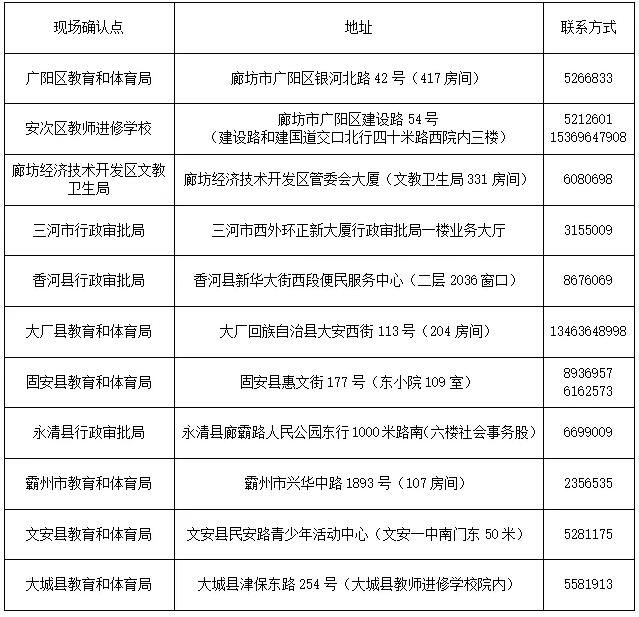 附件3 2021年下半年廊坊市教师资格认定体检医院及时间安排表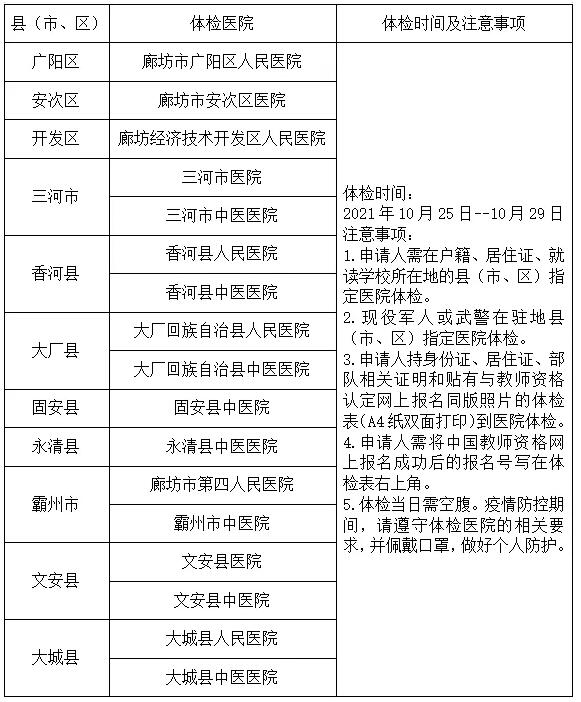 